……………...…..…….………………(miejscowość, data)………………………………………………...(imię i nazwisko)…………………………………………………(adres zamieszkania)Pan Jacek GrzywaczPrzewodniczącyRady Gminy Białe BłotaNa podstawie art. 28aa ust. 6 ustawy z dnia 8 marca 1990 r. o samorządzie gminnym 
(tekst jedn. Dz. U. z 2022 poz. 559 ze zm.), w związku z art. 28aa ust. 7 w/w ustawy, zgłaszam chęć zabrania głosu w debacie nad Raportem o stanie Gminy Białe Błota za rok 2021. Lista z podpisami poparcia stanowi załącznik do niniejszego pisma.…………………………………………………(podpis)Załącznik: Lista poparcia do udziału w debacie nad Raportem o stanie Gminy Białe Błota za rok 2021.Klauzula informacyjna dla osób składających zgłoszenia do debaty nad raportem o stanie gminy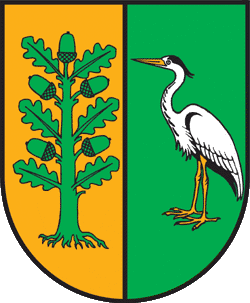 Zgodnie z art. 13 ust. 1 i ust. 2 ogólnego rozporządzenia Parlamentu Europejskiego 
i Rady (UE) 2016/679 - o ochronie danych  z dnia 27 kwietnia 2016 r., tzw. "RODO"   administrator danych informuje, że:
1) administratorem Pana/Pani danych osobowych jest Gmina Białe Błota z główną siedzibą Urzędu Gminy przy ul. Szubińskiej 7 której przedstawicielem jest Wójt Gminy Białe Błota. Dane zawarte w zgłoszeniu będą przetwarzane przez Radę Gminy oraz Wójta Gminy.2) inspektorem ochrony danych osobowych w Urzędzie Gminy Białe Błota jest Pan Arnold Paszta adres kontaktowy e-mail: iod@bialeblota.eu 3)Pana/Pani  dane osobowe zawarte na wniosku oraz liście poparcia będą przetwarzane w celu umożliwienia udziału w debacie nad raportem o stanie gminy. Podstawą prawną ich przetwarzania bez Pana/Pani odrębnej zgody  jest art. 6 ust 1 pkt c) RODO, co oznacza, że  przetwarzanie Pana/Pani danych jest niezbędne do wypełnienia obowiązku prawnego, ciążącego na Administratorze danych w stosunku do danych do których żądania na podstawie prawa uprawniony jest Administrator danych w procesie właściwej realizacji złożonego zgłoszenia tzn. umożliwienia udziału w debacie na podstawie art. 28aa ust. 6 ustawy z 8 marca 1990 r. o samorządzie gminnym w związku z brzmieniem art. 63 § 2 ustawy z dnia 14 czerwca 1960 r. Kodeks postępowania administracyjnego. 4) odbiorcą Pana/Pani danych osobowych mogą być podmioty uprawnione na podstawie przepisów prawa oraz podmioty realizujące zadania publiczne na podstawie odrębnej umowy powierzenia danych.5) Pana/Pani dane osobowe nie będą przekazywane do państwa trzeciego/organizacji międzynarodowej.6) Pana/Pani dane osobowe będą przechowywane przez okres wymagany do załatwienia określonej sprawy, a wskazany przez odrębne przepisy prawa odnoszące się do archiwizacji dokumentów w organach administracji publicznej.7) posiada Pan/Pani prawo dostępu do treści swoich danych, prawo ich sprostowania, prawo ograniczenia przetwarzania, prawo sprzeciwu wobec przetwarzanych danych, oraz jeżeli jest to technicznie możliwe do przeniesienia danych. Prawo do usunięcia, swoich danych przysługuje Panu/Pani w sytuacji, gdy wcześniej wyrażona zgoda na przetwarzanie danych zostanie przez Pana/Panią cofnięta, a przepisy ustawy szczególnej zezwalają na ich trwałe usunięcie. 8)  Jeżeli przetwarzanie danych odbywa się wyłącznie na podstawie zgody - posiada Pan/Pani prawo do cofnięcia zgody w dowolnym momencie bez wpływu na zgodność z prawem przetwarzania , którego dokonano na podstawie zgody przed jej cofnięciem.9) ma Pan/Pani prawo wniesienia skargi do Prezesa Urzędu Ochrony Danych Osobowych, gdy uzna Pan/Pani, iż przetwarzanie danych osobowych Pani/Pana dotyczących narusza przepisy ogólnego rozporządzenia o ochronie danych osobowych z dnia 27 kwietnia 2016 r.10) podanie przez Pana/Panią danych osobowych jest wymogiem ustawowym w zakresie w jakim stanowi o tym prawo, a w pozostałym zakresie (innych danych)  nie wynikającym wprost z przepisów prawa, podanie danych w sposób dobrowolny, konkretny, świadomy,  w formie wyraźnego działania potwierdzającego (np. podanie ich na wniosku, na  dokumencie papierowym lub elektronicznym w systemie EPUAP - EBOI, słownie podczas rozmowy telefonicznej, w e-mailu) przyzwalającego na przetwarzanie tych danych przez Administratora danych jest również definiowane jako wyrażona przez Pana/Panią zgoda na ich przetwarzanie w rozumieniu rozporządzenia RODO  i nie wymaga dodatkowego oświadczenia. Niepodanie danych wymaganych przez przepisy prawa może skutkować pozostawieniem podania bez rozpatrzenia.11) Pani/Pana dane co do zasady nie będą przetwarzane w celu podejmowania zautomatyzowanej decyzji i nie będą przetwarzane w  celu  profilowania.Administrator Danych Osobowych           
       reprezentowany przez Wójta Gminy Białe Błota
                             Dariusza FundatoraZałącznikLISTA POPARCIA DO UDZIAŁU W DEBACIE 
NAD RAPORTEM O STANIE GMINY BIAŁE BŁOTA ZA ROK 2021Pana/i ……………………………………………………..Lp.Imię i nazwiskoPodpis1.2.3.4.5.6.7.8.9.10.11.12.13.14.15.16.17.18.19.20.21.22.23.24.25.26.27.28.29.30.31.32.33.34.35.36.37.38.39.40.41.42.43.44.45.46.47.48.49.50.51.52.53.54.55.56.57.58.59.60.